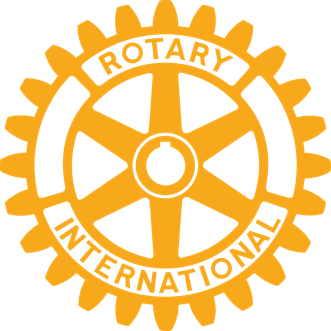 SPONSORSHIPSWe are providing the opportunity for organizations, towns, and businesses to demonstrate their dedication to valuing and further strengthening our Marana community.  We offer sponsorships at the following levels, and we are privileged to recognize those who provide such support.  Ruby Sponsor - $500 8 seats at a table for 10, the 2 remaining seats donated to the award recipients and a guestsrecognition on our website recognition in the event program  Sapphire Sponsor - $7508 seats at a table for 10, the 2 remaining seats donated to the award recipients and a guestrecognition on our website recognition in the event programrecognition on the evening slide program  Diamond Sponsor - $100010 seats at a table for 10recognition on our website recognition in the evening programrecognition on the event slide programpersonalized recognition by our Master of Ceremonies during the award ceremony  INDIVIDUAL EVENT SEATING - $50